NOME DA ATIVIDADE: EQUILIBRANDO O BALÃO.Para está atividade será preciso de um bastão, um balão. O bastão será colocado em cima de duas latas ou algum objeto que ele fique alto do chão. Deverá bater no balão saltar sobre o bastão e voltar antes de o balão cair, bateu de novo no balão e fará a mesma coisa várias vezes até o balão cair no chão. No grupo do WhatsApp irá um vídeo explicativo da atividade. 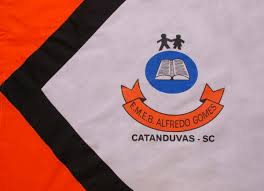 ESCOLA MUNICIPAL DE EDUCAÇÃO BÁSICA ALFREDO GOMES.DIRETORA: IVÂNIA NORAASSESSORA PEDAGÓGICA: SIMONE ANDRÉA CARL.ASSESSORA TÉCNICA ADM.: TANIA N. DE ÁVILA.PROFESSORA: BRUNA MAGNABOSCODISCIPLINA: EDUCAÇÃO FÍSICACATANDUVAS – SCANO 2020  - TURMA 3 ANO VESPERTINO